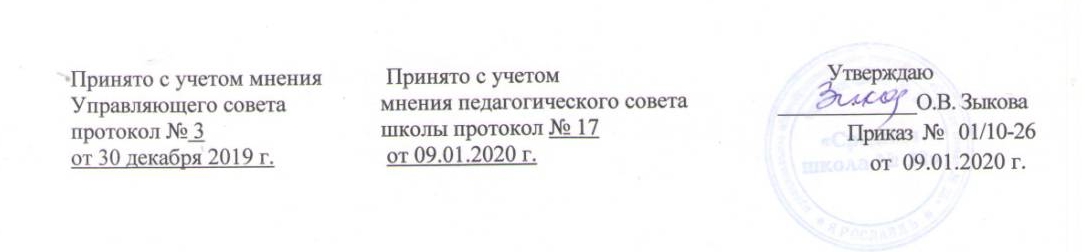 Порядок пользования лечебно-оздоровительной инфраструктурой, объектами спорта муниципального общеобразовательного учреждения «Средняя школа №28»Общие положенияНастоящий Порядок пользования учащимися лечебно-оздоровительной инфраструктурой, объектами культуры и объектами спорта (далее - Порядок) муниципального общеобразовательного учреждения «Средняя школа №28» (далее - Учреждение) является локальным нормативным актом, определяющим правила пользования учащимися лечебно-оздоровительной инфраструктурой, объектами культуры и объектами спорта Учреждения.Настоящий Порядок разработан в соответствии со статьей 34 (пункт 1, подпункт 21) Федерального закона от 29 декабря 2012 № 273-ФЗ «Об образовании в Российской Федерации».Под лечебно-оздоровительной инфраструктурой, объектами культуры и объектами спорта в данном Порядке понимается совокупность организационных и иных материально обеспеченных мер, направленных на реализацию прав учащихся на пользование лечебно- оздоровительными объектами, а также объектами культуры и спорта Учреждения, предоставление учащимся разнообразных услуг социокультурного, просветительского, оздоровительного и развлекательного характера, создание условий для развития любительского художественного творчества, развития массовой физической культуры и спорта.Перечень объектов инфраструктуры:лечебно - оздоровительные объекты: школьная столовая; медицинский кабинет, процедурный кабинет;объекты спорта: спортивный зал №1, спортивный зал №2, тренажерный зал, футбольное мини-поле, открытая баскетбольная площадка, открытая волейбольная площадка, площадка для командных игр, беговая дорожка;объекты культуры: библиотека, актовый зал, школьный музей.Пользование учащимися лечебно-оздоровительной инфраструктурой, объектами культуры и объектами спорта Учреждения осуществляется:во время, отведённое в расписании учебных занятий;во внеурочной деятельности.Функции и задачи инфраструктурыОсновными	функциями	и	задачами	инфраструктуры	по	реализации	прав	участников образовательных отношений являются:осуществление	досугового	и	физкультурно-оздоровительного	направлений образовательной деятельности в Учреждении;проведение культурно-воспитательной, физкультурно-оздоровительной и просветительной работы;сохранение	и	развитие	различных	форм	культурной,	досуговой	деятельности	и любительского творчества;организация и проведение праздников, участие в иных творческих проектах в Учреждении;организация и проведение смотров, фестивалей, конкурсов, праздничных вечеров и иных культурно-развлекательных мероприятий;организация и проведение физкультурно-оздоровительных мероприятий на территории Учреждения;создание условий для соблюдения личной гигиены;оказание учащимся первой медицинской помощи и других медицинских услуг, исходя из возможностей Учреждения.Правила пользования лечебно – оздоровительной инфраструктуройПравила пользования столовой Учреждения.Организация питания осуществляется Учреждением на договорной основе.Организация льготного питания осуществляется в соответствии с действующим законодательством Российской Федерации.Столовая Учреждения обеспечивает горячее питание учащимся 1-11 классов.Питание учащихся осуществляется по графику, утвержденному директором Учреждения.Количественный и качественный состав блюд, санитарное состояние пищеблока проверяется бракеражной комиссией.Учащиеся перед приемом пищи обязаны вымыть руки, для этого установлены раковины для мытья рук с кранами-смесителями горячей и холодной воды.Питание учащихся осуществляется в присутствии классных руководителей, учителей предметников и (или) заместителей директора, которые контролируют соблюдение норм гигиены и порядок.В столовой Учреждения могут принимать пищу работники Учреждения по графику.Правила пользования медицинским кабинетом.Медицинское обслуживание учащихся в Учреждении обеспечивается закреплённым муниципальными медицинскими учреждениями медицинским персоналом, который наряду с администрацией и работниками Учреждения несёт ответственность за здоровье учащихся, проведение лечебно-профилактических мероприятий, соблюдение санитарно-гигиенических норм.В соответствии с планом работы проводятся профилактические осмотры, вакцинации, оказывается бесплатная медицинская помощь;Для достижения поставленных целей в Учреждении имеются оборудованные и лицензированные медицинский и процедурный кабинеты.Учащиеся имеют право посещать медицинский кабинет в следующих случаях:при ухудшении самочувствия;при обострении хронических заболеваний;при получении травм и отравлений, независимо, где они получены (в пути следования в Учреждение, на пришкольной территории, на уроке, на перемене, при участии в мероприятии и т. п.).Учащиеся имеют право посещать медицинский кабинет, не дожидаясь окончания урока, мероприятия, поставив предварительно в известность учителя, классного руководителя, а в экстренных случаях и без предварительной постановки в известность учителя, классного руководителя.Учащиеся при посещении медицинского кабинета имеют право бесплатно получать следующие медицинские услуги:измерять температуру, давление, пульс, вес, рост своего тела;получать первую медицинскую помощь;принимать профилактические прививки;проходить медицинские осмотры;консультироваться о способах улучшения состояния своего здоровья, о здоровом образе жизни.При прохождении группового медицинского осмотра учащиеся обязаны:входить в помещение медицинского кабинета и покидать его только с разрешения работника медицинского кабинета;соблюдать очередность, не шуметь;аккуратно обращаться с медицинским инвентарем (весами, ростомером и т. п.);не открывать шкафы, не брать из них какие-либо медицинские инструменты и препараты, не принимать какие-либо медицинские препараты.При	получении	медицинской	помощи	учащиеся	обязаны	сообщить	работнику медицинского кабинета:об изменениях в состоянии своего здоровья;об особенностях своего здоровья;наличии хронических заболеваний. перенесенных заболеваниях, наличии аллергии на пищевые продукты и другие вещества, медицинские препараты, недопустимости (непереносимости) применения отдельных медицинских препаратов;группе здоровья для занятий физической культурой.При посещении медицинского кабинета учащиеся обязаны:проявлять осторожность при пользовании медицинским инструментарием;выполнять указания работника медицинского кабинета своевременно и в полном объеме.После посещения медицинского кабинета учащийся обязан:доложить учителю, классному руководителю о результатах посещения медицинского кабинета;в полном объеме и в срок выполнить указания работника медицинского кабинета (прекратить занятия; прибыть домой; прибыть в поликлинику к врачу-специалисту или в другое лечебное учреждение).Режим работы медицинского и процедурного кабинетов регламентирован утверждённым графиком. Учреждение предоставляет помещение с соответствующими условиями для работы медицинского персонала.Взаимоотношения Учреждения и медицинских учреждений осуществляются на договорной основе.Правила пользования объектами спортаК объектам спорта относятся спортивный зал №1, спортивный зал №2, тренажерный зал, футбольное мини-поле, открытая баскетбольная площадка, открытая волейбольная площадка, площадка для командных игр, беговая дорожка.Объекты спорта используются для проведения уроков физической культуры, занятий внеурочной деятельности, спортивных соревнований, общешкольных мероприятий спортивной направленности, занятий спортивных секций.Спортивный зал обеспечен пакетом нормативных документов по требованиям охраны труда и пожарной безопасности. К занятиям в спортивном зале допускаются учащиеся, усвоившие требования техники безопасности по видам спорта и неукоснительно соблюдающие правила безопасного поведения.К занятиям на объектах спортивного назначения не должны допускаться учащиеся без спортивной одежды и обуви, а также учащиеся после перенесённых заболеваний без медицинского заключения (справки). Сменную обувь и одежду необходимо хранить в раздевалке.Учащиеся обязаны использовать спортивное оборудование и инвентарь только по назначению; возвращать после себя спортивный инвентарь на своё постоянное место.Запрещается пользоваться спортзалом без разрешения учителя. Во время перемен запрещается посещение спортивного зала. Использование спортивного и тренажерного залов в урочное и внеурочное время допускается только в присутствии учителя.Учащиеся Учреждения имеют право бесплатно пользоваться помещением спортивного зала и спортивной площадки для занятий физической культурой, спортивными секциями, отдыха и оздоровления.Порядок пользования объектами культурыК объектам культуры в Учреждении относятся актовый зал, библиотека и школьный музей.Правила пользования актовым залом.Актовый	зал	используется	для	проведения	массовых	культурных	мероприятий, концертов, коллективно-творческих дел и др.Учащиеся Учреждения и педагогические работники имеют право бесплатно пользоваться помещением актового зала и музыкальным оборудованием для проведения внеурочных занятий и внеклассных мероприятий с разрешения администрации Учреждения.Педагогический работник, проводящий мероприятие в актовом зале, несет персональную ответственность за сохранение порядка в помещении и сохранность музыкального оборудования.Учащиеся, родители (законные представители) несовершеннолетних учащихся, педагогические работники не имеют право входить в актовый зал в верхней одежде.Учащиеся обязаны бережно относиться к имуществу актового зала.Учащиеся не имеют право пользоваться музыкальной аппаратурой актового зала без присмотра педагогических работников.Правила пользования библиотекойПомещение библиотеки используется для реализации потребностей учащихся в ознакомлении с различными видами литературы, проведения тематических уроков и других культурно-просветительских мероприятий.Право свободного и бесплатного пользования библиотекой имеют учащиеся и работники Учреждения, а также родители (законные представители) несовершеннолетних учащихся.К услугам читателей предоставляется фонд учебной, художественной, справочной, научно-популярной, методической литературы.Библиотека обслуживает читателей на абонементе (выдача книг и дисков на дом), в читальном зале (предоставление права выхода в интернет).Режим работы библиотеки соответствует режиму работы Учреждения.Читатель имеет право:Пользоваться следующими бесплатными библиотечно-информационными услугами:иметь свободный доступ к библиотечным фондам и информации;получать во временное пользование из фонда библиотеки печатные издания.Запрещается хранение в библиотеке литературы, содержащей экстремистские материалы, а также материалы, которые могут причинить вред психическому и нравственному здоровью учащихся.Правила пользования школьным музеемПомещение школьного музея используется для проведения уроков, внеклассных мероприятий и экскурсий (при предварительном согласовании с директором школы и руководителем музея);Право свободного и бесплатного пользования школьным музеем имеют учащиеся и работники Учреждения, а также родители (законные представители) несовершеннолетних учащихся.Пользователи имеют право получать необходимую информацию от руководителя (ответственного) музея или его помощников.